January 2023 YSB Success Story"Cindy" was living with a family member and not long after turning 18, the family member kicked them out.  For a time, they were staying with different friends, but that option soon ran out.Because they had nowhere else to stay and were uncomfortable staying in a shelter set up for older adults, they started living in their car.  After a couple months of sleeping in their car, they were told about YSB.  After an interview and a couple reference checks, they were able to move into one of YSB's housing programs in a property owned by RCAA.  They are working part time, saving and will hopefully be able to afford their own place in the near future.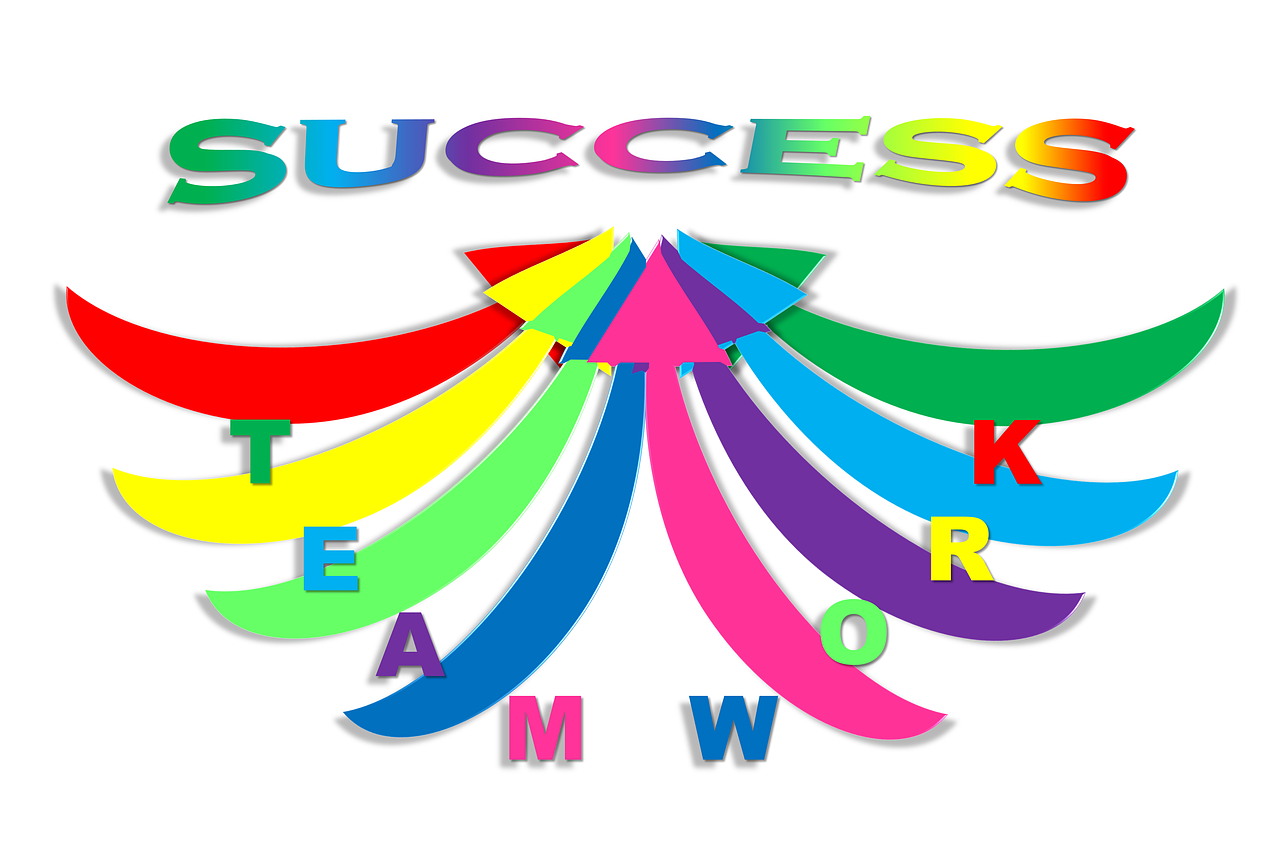 